Urban Dynamics – Barangaroo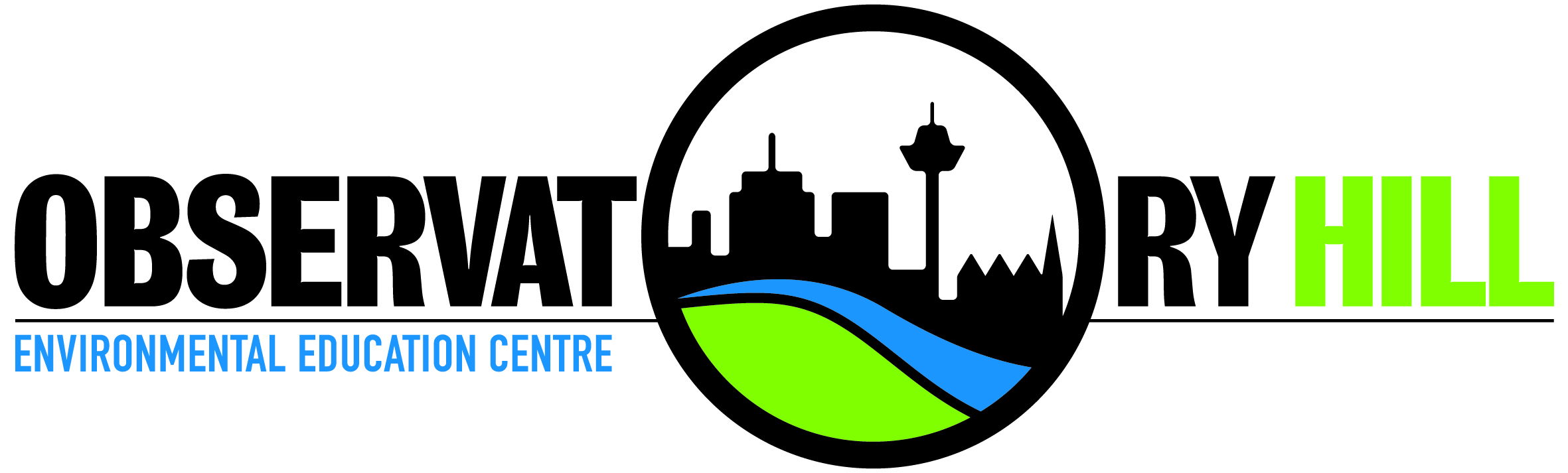 Teacher checklistUrban Dynamics – BarangarooSummary of Learning Sites and Activities Please note: program is subject to change depending on number of classes, site availability or other external factors such as weather.Meeting point /timeBarangaroo Ferry Terminal 1, opposite Barangaroo House, at 9:20. Please try to arrive on time as there may be more than one school participating on the day.Finishing point /timeIf coming by bus: Argyle Place at 2:15pm If coming by train: Wynyard Station at 2.15(please advise the EEC prior to the fieldtrip if there are any changes required to the finishing time).Approximate walking distanceApprox. 2.8km across mostly flat terrain with some small rises and stairs. This fieldtrip is wheelchair accessible.TransportBy train: From Wynyard Station, walk via the Wynyard Walk and follow the signs to Barangaroo. EEC staff will escort the group back to Wynyard Station at the end of the field trip. By bus: Drop off on Lime Street near Barangaroo House (Cnr Lime and Barangaroo Ave). Pick up at the end of the fieldtrip is at Argyle Street bus stop. Please ensure your bus driver is aware of these two locations.Risk management advicePlease see the Urban Dynamics – Barangaroo risk management plan document on the OHEEC website.ClothingIt is preferred that students are in a school uniform for easy identification in the city.Sturdy walking shoes are also recommended.What to bringFieldwork worksheets, pens, a water bottle, hat and sunscreen or appropriate wet weather gear, mobile phone or camera to document the fieldtrip.FoodStudents may bring their own food, however, there will be opportunities to purchase food at recess on this fieldtrip. Please note prices of food and drinks can be expensive in the city.StaffingTeachers from OHEEC may be catering for more than one school in your fieldwork group on the day so it is expected that teachers actively supervise their class throughout the day to support student learning and behaviour management.Extreme or wet weatherIf there is a need to cancel on the day, please leave a message by dialling 9247 7321 as early as possible or The Principal on 0400 230 699.CancellationsCancellations need to be made within 2 weeks of the date of the fieldtrip or a cancellation fee $40.00 per class will be charged. If cancellation occurs due to inclement weather on the day, no fee will be charged. If there is a need to cancel on the day, please leave a message by dialling 9247 7321 as early as possible or The Principal on 0400 230 699.Medical or special needsPlease advise OHEEC staff of any student with special needs when booking the fieldtrip (e.g. special mobility requirements). Please ensure that required medications for students are brought on the day and communicated to staff (e.g. epipen and individual anaphylaxis plans). EEC staff carry a basic first aid kit, however, teachers should also bring required first aid equipment.Pre-excursion activitiesPre-visit activities carried out prior to the fieldtrip will help students better understand their fieldtrip content and provide links with classroom learning. Please see the Urban Dynamics – Barangaroo program page on the OHEEC website for activities.TimingLocation Activity Activity 9.20Meet: Barangaroo Ferry Terminal9.30 – 10.10 Barangaroo SouthIntroduction to Barangraoo as an urban dynamics case studyIntroduction to Barangraoo as an urban dynamics case study10.15 – 10.45Wynyard Walk escalatorsTour of Barangaroo by Lend Lease Community Development Manager Tour of Barangaroo by Lend Lease Community Development Manager 10.45 – 11.15Recess - Barangaroo South PrecinctRecess - Barangaroo South PrecinctRecess - Barangaroo South Precinct11.15 – 12.30Barangaroo ReserveBarangaroo ReserveMap Interpretation Barangaroo liveability Assessment Field sketch Land Use Mapping 12.30 – 1.00Lunch - Barangaroo ReserveLunch - Barangaroo ReserveLunch - Barangaroo Reserve1.00 – 1.40Fieldwork trail through Millers PointLiveability assessment Identifying evidence of gentrification  Liveability assessment Identifying evidence of gentrification  1.40 – 2.15Observatory Hill Mapping Millers Point. Fieldwork summaryMapping Millers Point. Fieldwork summaryBus Pick up from Argyle Street, or walk via Kent Street to Wynyard StationBus Pick up from Argyle Street, or walk via Kent Street to Wynyard StationBus Pick up from Argyle Street, or walk via Kent Street to Wynyard StationBus Pick up from Argyle Street, or walk via Kent Street to Wynyard Station